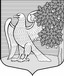 	                              РОССИЙСКАЯ ФЕДЕРАЦИЯ                             
                                            ЛЕНИНГРАДСКАЯ ОБЛАСТЬСОВЕТ ДЕПУТАТОВ РЕТЮНСКОГО СЕЛЬСКОГО 
ПОСЕЛЕНИЯ ЛУЖСКОГО МУНИЦИПАЛЬНОГО РАЙОНА
3 созыва
РЕШЕНИЕ«22» апреля 2015    № 31Об утверждении 
Положения о бюджетном процессе 
в Ретюнском сельском поселении 
Лужского муниципального района Ленинградской областиВ соответствии с Бюджетным Кодексом Российской Федерации, Федеральным законом от 06.10.2003 № 131-ФЗ «Об общих принципах организации местного самоуправления в Российской Федерации», Уставом Ретюнского сельского поселения Лужского муниципального района Ленинградской области в целях определения правовых основ, содержания и механизма осуществления бюджетного процесса в Ретюнском сельском поселении Лужского муниципального района Ленинградской области, совет депутатов Ретюнского сельского поселения Лужского муниципального района Ленинградской области
РЕШИЛ:Утвердить Положение о бюджетном процессе в Ретюнском сельском поселении Лужского муниципального района Ленинградской области (приложение).Настоящее решение вступает в силу после его официального опубликования.Со дня вступления в силу настоящего решения признать утратившими силу решение совета депутатов Ретюнского сельского поселения Лужского муниципального района Ленинградской области от «09» ноября 2006г. № 49 «Об утверждении Положения о бюджетном процессе в Ретюнском сельском поселении Лужского муниципального района Ленинградской области».Глава  Ретюнского сельского поселения, исполняющий полномочия председателя совета депутатов                          М.А. Камагина

Приложение
к решению совета депутатов
Ретюнского сельского поселения 
Лужского муниципального района Ленинградской области
от 22.04.2015 № 31
Положение о бюджетном процессе
в Ретюнском сельском поселении Лужского муниципального района Ленинградской области
Раздел I. Основы бюджетного процесса в Ретюнском сельском поселении Лужского муниципального района Ленинградской областиСтатья 1. Общие положения1.1. Настоящее Положение о бюджетном процессе в Ретюнском сельском поселении Лужского муниципального района Ленинградской области (далее – Ретюнское сельское поселение) устанавливает основы организации бюджетного процесса в Ретюнском сельском поселении.1.2. Бюджетный процесс Ретюнского сельского поселения - регламентируемая законодательством Российской Федерации деятельность органов местного самоуправления и иных участников бюджетного процесса по составлению и рассмотрению проекта бюджета Ретюнского сельского поселения, утверждению и исполнению бюджета Ретюнского сельского поселения, контролю за его исполнением, осуществлению бюджетного учета, составлению, внешней проверке, рассмотрению и утверждению  бюджетной отчетности.1.3. Правовую основу бюджетного процесса в Ретюнском сельском поселении составляют Конституция Российской Федерации, Бюджетный кодекс Российской Федерации (далее – Бюджетный кодекс), Федеральный закон от 06.10.2003 № 131-ФЗ «Об общих принципах организации местного самоуправления в Российской Федерации», иные правовые и нормативные акты Российской Федерации, Ленинградской области, Ретюнского сельского поселения, регулирующие бюджетные правоотношения, Устав Ретюнского сельского поселения, настоящее Положение.1.4. Органы местного самоуправления Ретюнского сельского поселения принимают муниципальные правовые акты, регулирующие бюджетные правоотношения, в пределах своей компетенции в соответствии с Бюджетным кодексом и иными законами, Уставом Ретюнского сельского поселения, а также настоящим Положением.Статья 2. Понятия и термины, применяемые в настоящем Положении	2.1. Понятия и термины, применяемые в настоящем Положении, используются в значениях, определенных Бюджетным кодексом и другими федеральными, областными законами, регулирующими бюджетные правоотношения.Статья 3. Участники бюджетного процесса3.1. Участниками бюджетного процесса в Ретюнском сельском поселении являются:
- глава Ретюнского сельского поселения Лужского муниципального района Ленинградской области;
- совет депутатов Ретюнского сельского поселения Лужского муниципального района ;
- администрация Ретюнского сельского поселения Лужского муниципального района;
- органы муниципального финансового контроля Ретюнского сельского поселения;
- главный распорядитель (распорядитель) бюджетных средств Администрация Ретюнского сельского поселения Лужского муниципального района Ленинградской области;
- получатели бюджетных средств Администрация Ретюнского сельского поселения;
- главный администратор (администратор) доходов бюджета Администрация Ретюнского сельского  поселения Лужского муниципального района Ленинградской области ;
- главный администратор (администратор) источников финансирования дефицита бюджета Ретюнского сельского поселения;Статья 4. Бюджетные полномочия главы Ретюнского сельского поселения  и совета депутатов Ретюнского сельского поселения4.1. В области регулирования бюджетных правоотношений к компетенции главы Ретюнского сельского поселения относятся:
- подписание, обеспечение опубликования и обнародования в порядке, установленном Уставом Ретюнского сельского поселения, нормативно-правовых актов, принимаемых советом депутатов Ретюнского сельского поселения;
-обеспечение осуществления органами местного самоуправления полномочий по решению вопросов местного значения и отдельных государственных полномочий, переданных органам местного самоуправления федеральными законами и законами субъекта Российской Федерации;
- осуществление иных полномочий в соответствии с Бюджетным кодексом и иными законодательными актами Российской Федерации, Уставом Ретюнского сельского поселения.
4.2. В области регулирования бюджетных правоотношений к компетенции совета депутатов Ретюнского сельского поселения относятся:
- рассмотрение и утверждение бюджета Ретюнского сельского поселения, внесение изменений в него, и отчетов о его исполнении;
- осуществление контроля в ходе рассмотрения отдельных вопросов исполнения бюджета на своих заседаниях, заседаниях комитетов, комиссий, рабочих групп совета депутатов, в ходе проводимых слушаний и в связи с депутатскими запросами;
- формирование и определение правового статуса органов внешнего муниципального финансовогоконтроля; 
- установление расходных обязательств Ретюнского сельского поселения, обусловленных иным нормативными правовыми актами муниципального образования;
- установление, изменение и отмена местных налогов, размеров налоговых ставок по ним, предоставление налоговых льгот по местным налогам в пределах прав, предоставленных совету депутатов Ретюнского сельского поселения законодательством Российской Федерации о налогах и сборах;
- осуществление иных полномочий в соответствии с Бюджетным кодексом и иными законодательными актами Российской Федерации, Уставом Ретюнского сельского поселения.Статья 5. Бюджетные полномочия администрации Ретюнского сельского поселения5.1. Администрация Ретюнского сельского поселения Лужского муниципального района:
- обеспечивает составление проекта бюджета Ретюнского сельского поселения, вносит его с необходимыми документами и материалами на утверждение совета депутатов Ретюнского сельского поселения Лужского муниципального района Ленинградской области;
- разрабатывает и утверждает методики распределения и (или) порядки предоставления межбюджетных трансфертов;
- обеспечивает исполнение бюджета и составление бюджетной отчетности;
-обеспечивает предоставление бюджетной отчетности в финансовый орган Лужского муниципального района Ленинградской области;
- представляет отчет об исполнении бюджета на утверждение совета депутатов Ретюнского сельского поселения Лужского муниципального района Ленинградской области;
-устанавливает расходные обязательства Ретюнского сельского поселения Лужского муниципального района Ленинградской области, возникающие в результате 
принятия муниципальных правовых актов по вопросам местного значения и иным вопросам, которые в соответствии с федеральными законами вправе решать органы местного самоуправления, а также заключения муниципальным образованием (от имени муниципального образования) договоров (соглашений) по данным вопросам, 
принятия муниципальных правовых актов при осуществлении органами местного самоуправления переданных им отдельных государственных полномочий, 
заключения от имени муниципального образования договоров (соглашений) муниципальными казенными учреждениями;
- обеспечивает управление муниципальным долгом;
- осуществляет иные полномочия, определенные Бюджетным кодексом и принимаемыми в соответствии с ним муниципальными правовыми актами, регулирующими бюджетные правоотношения.
5.2. Финансовым органом администрации Ретюнского сельского поселения является администрация Ретюнского сельского поселения (далее – финансовый орган).
Финансовый орган составляет проект бюджета на очередной финансовый год и плановый период, представляет его с необходимыми документами и материалами для внесения в совет депутатов Ретюнского сельского поселения, организует исполнение бюджета поселения, устанавливает порядок составления бюджетной отчетности, осуществляет иные бюджетные полномочия, установленные Бюджетным кодексом и (или) принимаемыми в соответствии с ним муниципальными правовыми актами, регулирующими бюджетные правоотношения.
Финансовый орган составляет и представляет отчет об исполнении бюджета Ретюнского сельского поселения в порядке, установленном действующим законодательством.
Финансовый орган устанавливает, детализирует и определяет порядок применения бюджетной классификации Российской Федерации в части, относящейся к бюджету Ретюнского сельского поселения Лужского муниципального района Ленинградской области.
Отдельные бюджетные полномочия финансового органа поселения могут осуществляться финансовым органом муниципального района на основе соглашения между местной администрацией поселения и комитетом финансов администрации муниципального района.Статья 6. Бюджетные полномочия органов муниципального финансового контроля6.1. К органам муниципального финансового контроля Ретюнского сельского поселения относятся контрольно-счетный орган Ретюнского сельского поселения и финансовый контрольный орган (должностные лица) администрации Ретюнского сельского поселения.
6.2. Бюджетные полномочия органов муниципального финансового контроля могут осуществляться контрольно-счетной палатой муниципального района на основе соглашения между советом депутатов поселения советом депутатов Лужского муниципального района и контрольно-счетной палатой муниципального района.
6.3. Бюджетные полномочия органов муниципального финансового контроля установлены Бюджетным кодексом Российской Федерации.Статья 7. Бюджетные полномочия иных участников бюджетного процесса в Ретюнском сельском поселении Лужского муниципального района Ленинградской одласти
7.1. Бюджетные полномочия главного распорядителя (распорядителя)бюджетных средств.
7.1.1.Главный распорядитель (распорядитель) бюджетных средств обладает следующими бюджетными полномочиями:
обеспечивает результативность, адресность и целевой характер использования бюджетных средств в соответствии с утвержденными ему бюджетными ассигнованиями и лимитами бюджетных обязательств;
формирует перечень подведомственных ему распорядителей и получателей бюджетных средств;
ведет реестр расходных обязательств, подлежащих исполнению в пределах утвержденных ему лимитов бюджетных обязательств и бюджетных ассигнований;
осуществляет планирование соответствующих расходов бюджета, составляет обоснования бюджетных ассигнований;
составляет, утверждает и ведет бюджетную роспись, распределяет бюджетные ассигнования, лимиты бюджетных обязательств по подведомственным распорядителям и получателям бюджетных средств и исполняет соответствующую часть бюджета;
вносит предложения по формированию и изменению лимитов бюджетных обязательств;
вносит предложения по формированию и изменению сводной бюджетной росписи;
определяет порядок утверждения бюджетных смет подведомственных получателей бюджетных средств, являющихся казенными учреждениями;
формирует и утверждает муниципальные задания;
обеспечивает соблюдение получателями межбюджетных субсидий, субвенций и иных межбюджетных трансфертов, имеющих целевое назначение, а также иных субсидий и бюджетных инвестиций, определенных Бюджетным кодексом, условий, целей и порядка, установленных при их предоставлении;
формирует бюджетную отчетность главного распорядителя бюджетных средств;
отвечает соответственно от муниципального образования по денежным обязательствам подведомственных ему получателей бюджетных средств;
осуществляет иные бюджетные полномочия, установленные Бюджетным кодексом и принимаемыми в соответствии с ним муниципальными правовыми актами, регулирующими бюджетные правоотношения.
7.1.2. Главный распорядитель средств бюджета муниципального образования выступает в суде от муниципального образования в качестве представителя ответчика по искам к муниципальному образованию:
о возмещении вреда, причиненного физическому лицу или юридическому лицу в результате незаконных действий (бездействия) органов местного самоуправления или должностных лиц этих органов, по ведомственной принадлежности, в том числе в результате издания актов органов местного самоуправления, не соответствующих закону или иному правовому акту;
предъявляемым при недостаточности лимитов бюджетных обязательств, доведенных подведомственному ему получателю бюджетных средств, являющемуся казенным учреждением, для исполнения его денежных обязательств.7.2. Бюджетные полномочия получателя бюджетных средств.
7.2.1. Получатель бюджетных средств обладает следующими бюджетными полномочиями:
составляет и исполняет бюджетную смету;
принимает и (или) исполняет в пределах доведенных лимитов бюджетных обязательств и (или) бюджетных ассигнований бюджетные обязательства;
обеспечивает результативность, целевой характер использования предусмотренных ему бюджетных ассигнований;
вносит соответствующему главному распорядителю (распорядителю) бюджетных средств предложения по изменению бюджетной росписи;
ведет бюджетный учет (обеспечивает ведение бюджетного учета);
формирует бюджетную отчетность (обеспечивает формирование бюджетной отчетности) и представляет бюджетную отчетность получателя бюджетных средств соответствующему главному распорядителю (распорядителю) бюджетных средств;
исполняет иные полномочия, установленные Бюджетным кодексом и принятыми в соответствии с ним муниципальными правовыми актами, регулирующими бюджетные правоотношения.7.3. Бюджетные полномочия главного администратора (администратора)доходов бюджета.
7.3.1. Главный администратор доходов бюджета обладает следующими бюджетными полномочиями:
формирует перечень подведомственных ему администраторов доходов бюджета муниципального образования;
представляет сведения, необходимые для составления проекта бюджета муниципального образования;
представляет сведения для составления и ведения кассового плана;
формирует и представляет бюджетную отчетность главного администратора доходов бюджета муниципального образования;
осуществляет иные бюджетные полномочия, установленные Бюджетным кодексом и принимаемыми в соответствии с ним муниципальными правовыми актами, регулирующими бюджетные правоотношения.
7.3.2. Администратор доходов бюджета обладает следующими бюджетными полномочиями:
осуществляет начисление, учет и контроль за правильностью исчисления, полнотой и своевременностью осуществления платежей в бюджет, пеней и штрафов по ним;
осуществляет взыскание задолженности по платежам в бюджет, пеней и штрафов;
принимает решение о возврате излишне уплаченных (взысканных) платежей в бюджет, пеней и штрафов, а также процентов за несвоевременное осуществление такого возврата и процентов, начисленных на излишне взысканные суммы, и представляет поручение в орган Федерального казначейства для осуществления возврата в порядке, установленном Министерством финансов Российской Федерации;
принимает решение о зачете (уточнении) платежей в бюджеты бюджетной системы Российской Федерации и представляет уведомление в орган Федерального казначейства;
в случае и порядке, установленных главным администратором доходов бюджета муниципального образования формирует и представляет главному администратору доходов бюджета муниципального образования сведения и бюджетную отчетность, необходимые для осуществления полномочий соответствующего главного администратора доходов бюджета муниципального образования;
предоставляет информацию, необходимую для уплаты денежных средств физическими и юридическими лицами за государственные, муниципальные услуги, а также иных платежей, являющихся источниками формирования доходов бюджета муниципального образования, в Государственную информационную систему о государственных и муниципальных платежах в соответствии с порядком, установленным Федеральном законом от 27 июля 2010 года N 210-ФЗ "Об организации предоставления государственных и муниципальных услуг" (с изменениями);
осуществляет иные бюджетные полномочия, установленные Бюджетным кодексом и принимаемыми в соответствии с ним муниципальными правовыми актами, регулирующими бюджетные правоотношения.
7.3.3. Бюджетные полномочия администраторов доходов бюджета муниципального образования осуществляются в порядке, установленном законодательством Российской Федерации, а также в соответствии с доведенными до них главными администраторами доходов бюджета муниципального образования, в ведении которых они находятся, правовыми актами, наделяющих их полномочиями администратора доходов бюджета муниципального образования.
7.3.4. Бюджетные полномочия главных администраторов доходов бюджета муниципального образования, являющихся органами местного самоуправления и (или) находящимися в их ведении казенными учреждениями, осуществляются в порядке, установленном администрацией муниципального образования.7.4. Бюджетные полномочия главного администратора (администратора) источников финансирования дефицита бюджета.
7.4.1. Главный администратор источников финансирования дефицита бюджета муниципального образования обладает следующими бюджетными полномочиями:
формирует перечни подведомственных ему администраторов источников финансирования дефицита бюджета муниципального образования;
осуществляет планирование (прогнозирование) поступлений и выплат по источникам финансирования дефицита бюджета муниципального образования;
обеспечивает адресность и целевой характер использования выделенных в его распоряжение ассигнований, предназначенных для погашения источников финансирования дефицита бюджета муниципального образования;
распределяет бюджетные ассигнования по подведомственным администраторам источников финансирования дефицита бюджета муниципального образования и исполняет соответствующую часть бюджета муниципального образования;
формирует бюджетную отчетность главного администратора источников финансирования дефицита бюджета муниципального образования.
7.4.2. Администратор источников финансирования дефицита бюджета муниципального образования обладает следующими бюджетными полномочиями:
осуществляет планирование (прогнозирование) поступлений и выплат по источникам финансирования дефицита бюджета муниципального образования;
осуществляет контроль за полнотой и своевременностью поступления в бюджет источников финансирования дефицита бюджета муниципального образования;
обеспечивает поступления в бюджет и выплаты из бюджета муниципального образования по источникам финансирования дефицита бюджета муниципального образования;
формирует и представляет бюджетную отчетность;
в случае и порядке, установленных соответствующим главным администратором источников финансирования дефицита бюджета муниципального образования, осуществляет отдельные бюджетные полномочия главного администратора источников финансирования дефицита бюджета муниципального образования, в ведении которого находится;
осуществляет иные бюджетные полномочия, установленные Бюджетным Кодексом и принимаемыми в соответствии с ним муниципальными правовыми актами, регулирующими бюджетные правоотношения.7.5. Бюджетные полномочия главного распорядителя (распорядителя) бюджетных средств, главного администратора (администратора) доходов бюджета муниципального образования, главного администратора (администратора) источников финансирования дефицита бюджета муниципального образования по осуществлению внутреннего финансового контроля и внутреннего финансового аудита.
7.5.1. Главный распорядитель (распорядитель) бюджетных средств осуществляет внутренний финансовый контроль, направленный на:
соблюдение внутренних стандартов и процедур составления и исполнения бюджета по расходам, составления бюджетной отчетности и ведения бюджетного учета этим главным распорядителем бюджетных средств и подведомственными ему распорядителями и получателями бюджетных средств;
подготовку и организацию мер по повышению экономности и результативности использования бюджетных средств.
7.5.2. Главный администратор (администратор) доходов бюджета муниципального образования осуществляет внутренний финансовый контроль, направленный на соблюдение внутренних стандартов и процедур составления и исполнения бюджета муниципального образования по доходам, составления бюджетной отчетности и ведения бюджетного учета этим главным администратором доходов бюджета муниципального образования и подведомственными администраторами доходов бюджета муниципального образования.
7.5.3. Главный администратор (администратор) источников финансирования дефицита бюджета муниципального образования осуществляет внутренний финансовый контроль, направленный на соблюдение внутренних стандартов и процедур составления и исполнения бюджета муниципального образования по источникам финансирования дефицита бюджета, составления бюджетной отчетности и ведения бюджетного учета этим главным администратором источников финансирования дефицита бюджета муниципального образования и подведомственными администраторами источников финансирования дефицита бюджета муниципального образования.
7.5.4. Главные распорядители (распорядители) бюджетных средств, главные администраторы (администраторы) доходов бюджета муниципального образования, главные администраторы (администраторы) источников финансирования дефицита бюджета муниципального образования (их уполномоченные должностные лица) осуществляют на основе функциональной независимости внутренний финансовый аудит в целях:
оценки надежности внутреннего финансового контроля и подготовки рекомендаций по повышению его эффективности;
подтверждения достоверности бюджетной отчетности и соответствия порядка ведения бюджетного учета методологии и стандартам бюджетного учета, установленным Министерством финансов Российской Федерации;
подготовки предложений по повышению экономности и результативности использования бюджетных средств.
7.5.5. Внутренний финансовый контроль и внутренний финансовый аудит осуществляются в соответствии с порядком, установленным администрацией муниципального образования.Раздел II. Составление проекта бюджета Ретюнского сельского поселенияСтатья 8. Общие положения и требования к составлению проекта бюджета Ретюнского сельского поселения8.1. Бюджет Ретюнского сельского поселения разрабатывается и утверждается в форме решения совета депутатов Ретюнского сельского  поселения о бюджете Ретюнского сельского поселения на один год – на очередной финансовый год или на три года - финансовый год и плановый период.
8.2. Финансовый год соответствует календарному году и длится с 1 января по 31 декабря.
8.3. Решение о бюджете вступает в силу с 1 января и действует по 31 декабря финансового года, если иное не предусмотрено Бюджетным кодексом и решением совета депутатов Ретюнского сельского поселения о бюджете.
8.4. Проект бюджета Ретюнского сельского поселения составляется в порядке, установленном администрацией Ретюнского сельского поселения, в соответствии с Бюджетным кодексом и принимаемыми с соблюдением его требований муниципальными правовыми актами совета депутатов Ретюнского сельского поселения.
8.5. Проект бюджета Ретюнского сельского поселения составляется на основе прогноза социально-экономического развития Ретюнского сельского поселения в целях финансового обеспечения расходных обязательств Ретюнского сельского поселения.
8.6. Составление проекта бюджета Ретюнского сельского поселения осуществляется финансовым органом администрации Ретюнского сельского поселения.Статья 9. Сведения, необходимые для составления проекта бюджета Ретюнского сельского поселения9.1. В целях своевременного и качественного составления проекта бюджета Ретюнского сельского поселения администрация Ретюнского сельского поселения имеет право получать необходимые сведения от иных органов государственной власти, органов местного самоуправления.
9.2. Составление проекта местного бюджета основывается на:
- бюджетном послании Президента Российской Федерации;
- прогнозе социально-экономического развития Ретюнского сельского поселения;
- основных направлениях бюджетной политики Ретюнского сельского поселения основных направлениях  налоговой политики Ретюнского сельского поселения;
- муниципальных программах Ретюнского сельского поселения.Статья 10. Прогноз социально-экономического развития Ретюнского сельского поселения10.1. Прогноз социально-экономического развития Ретюнского сельского поселения разрабатывается ежегодно, на очередной финансовый год и плановый период в порядке, установленном администрацией поселения.
10.2. Прогноз социально-экономического развития Ретюнского сельского поселения одобряется администрацией Ретюнского сельского поселения одновременно с принятием решения о внесении проекта бюджета в совет депутатов Ретюнского сельского поселения.
10.3. Прогноз социально-экономического развития Ретюнского сельского поселения на очередной финансовый год и плановый период разрабатывается путем уточнения параметров планового периода и добавления параметров второго года планового периода.
10.4. В пояснительной записке к прогнозу социально-экономического развития проводится обоснование параметров прогноза, в том числе их сопоставление с ранее утвержденными параметрами с указанием причин и факторов прогнозируемых изменений.
10.5. Изменение прогноза социально-экономического развития Ретюнского сельского поселения в ходе составления или рассмотрения проекта бюджета влечет за собой изменение основных характеристик проекта бюджета.
Статья 11. Прогнозирование доходов бюджета Ретюнского сельского поселения11.1. Доходы бюджета Ретюнского сельского поселения прогнозируются на основе прогноза социально-экономического развития Ретюнского сельского поселения в условиях действующего на день внесения проекта решения о местном бюджете в совет депутатов Ретюнского сельского поселения законодательства о налогах и сборах и бюджетного законодательства Российской Федерации, а также законодательства Российской Федерации, законов Ленинградской области, муниципальных правовых актов совета депутатов Ретюнского сельского поселения, устанавливающих неналоговые доходы бюджетов бюджетной системы Российской Федерации.
11.2. Решения совета депутатов Ретюнского сельского поселения, предусматривающие внесение изменений в решения совета депутатов Ретюнского сельского поселения о налогах и сборах, принятые после дня внесения в совет депутатов Ретюнского сельского поселения проекта решения о бюджете на очередной финансовый год и плановый период, приводящие к изменению доходов (расходов) бюджета, должны содержать положения о вступлении в силу указанных решений совета депутатов Ретюнского сельского поселения не ранее 1 января года, следующего за очередным финансовым годом.Статья 12. Планирование бюджетных ассигнований12.1. Планирование бюджетных ассигнований осуществляется в порядке и в соответствии с методикой, устанавливаемой администрацией Ретюнского сельского поселения на основании Бюджетного кодекса.
12.2. Планирование бюджетных ассигнований осуществляется раздельно по бюджетным ассигнованиям на исполнение действующих и принимаемых обязательств.
Под бюджетными ассигнованиями на исполнение действующих расходных обязательств понимаются ассигнования, состав и (или) объем которых обусловлены законами, нормативными правовыми актами (муниципальными правовыми актами), договорами и соглашениями, не предлагаемыми (не планируемыми) к изменению в текущем финансовом году, в очередном финансовом году или в плановом периоде, к признанию утратившими силу либо к изменению с увеличением объема бюджетных ассигнований, предусмотренного на исполнение соответствующих обязательств в текущем финансовом году, включая договоры и соглашения, заключенные (подлежащие заключению) получателями бюджетных средств во исполнение указанных законов и муниципальных правовых актов.
Под бюджетными ассигнованиями на исполнение принимаемых обязательств понимаются ассигнования, состав и (или) объем которых обусловлены законами, нормативными правовыми актами (муниципальными правовыми актами), договорами и соглашениями, предлагаемыми (планируемыми) к принятию или изменению в текущем финансовом году, в очередном финансовом году или в плановом периоде, к принятию либо к изменению с увеличением объема бюджетных ассигнований, предусмотренного на исполнение соответствующих обязательств в текущем финансовом году, включая договоры и соглашения, подлежащие заключению получателями бюджетных средств во исполнение указанных законов и муниципальных правовых актов.
12.3. В расходной части бюджета Ретюнского сельского поселения предусматривается создание:
-муниципального дорожного фонда, порядок создания и использования бюджетных ассигнований которого устанавливается советом депутатов Ретюнского сельского поселения;
-резервного фонда администрации Ретюнского сельского поселения, порядок использования бюджетных ассигнований которого устанавливается администрацией Ретюнского сельского поселения.Статья 13. Муниципальные программы13.1. Муниципальные программы утверждаются администрацией Ретюнского сельского поселения. Сроки реализации муниципальных программ определяются администрацией Ретюнского сельского поселения в устанавливаемом ею порядке. Порядок принятия решений о разработке муниципальных программ, их формирования и реализации устанавливается муниципальным правовым актом администрации Ретюнского сельского поселения.
13.2. Объем бюджетных ассигнований на финансовое обеспечение реализации муниципальных программ утверждается решением совета депутатов Ретюнского сельского поселения о бюджете по соответствующей каждой программе целевой статье расходов бюджета в соответствии с утвердившим программу муниципальным правовым актом администрации Ретюнского сельского поселения. 
13.3 Муниципальные программы, предлагаемые к реализации начиная с очередного финансового года, а также изменения в ранее утвержденные муниципальные программы подлежат утверждению в сроки, установленные администрацией Ретюнского сельского поселения.
13.3. Муниципальные программы подлежат приведению в соответствие с решением о бюджете согласно действующей норме статьи 179 Бюджетного кодекса Российской Федерации.
13.4. По каждой муниципальной программе ежегодно проводится оценка эффективности ее реализации. Порядок проведения указанной оценки и ее критерии устанавливаются администрацией Ретюнского сельского поселения. По результатам указанной оценки администрацией Ретюнского сельского поселения может быть принято решение о необходимости прекращения, или об изменении начиная с очередного финансового года ранее утвержденной муниципальной программы, в том числе необходимости изменения объема бюджетных ассигнований на финансовое обеспечение реализации муниципальной программы.Статья 14. Порядок и сроки составления проекта бюджета Ретюнского сельского поселения14.1. Порядок и сроки составления проекта бюджета Ретюнского сельского поселения устанавливаются администрацией Ретюнского сельского поселения с соблюдением требований Бюджетного кодекса, муниципальных правовых актов совета депутатов Ретюнского сельского поселения.Раздел III. Рассмотрение и утверждение проекта решения о бюджете Ретюнского сельского поселенияСтатья 15. Показатели и характеристики бюджета15.1. В решении о бюджете Ретюнского сельского поселения должны содержаться основные характеристики бюджета Ретюнского сельского поселения, к которым относятся:
-общий объем доходов бюджета;
-общий объем расходов бюджета;
-дефицит (профицит) бюджета;
-иные показатели, установленные Бюджетным кодексом, законами Ленинградской области, муниципальными правовыми актами совета депутатов Ретюнского сельского поселения (кроме решения о бюджете).
15.2. Решением о бюджете Ретюнского сельского поселения утверждаются следующие показатели и характеристики бюджета Ретюнского сельского поселения :
-перечень главных администраторов доходов бюджета;
-перечень главных администраторов источников финансирования дефицита бюджета;
-распределение бюджетных ассигнований по разделам, подразделам, целевым статьям (муниципальным программам и непрограммным направлениям деятельности), группам (группам и подгруппам) видов расходов и (или) по целевым статьям (муниципальным программам и непрограммным направлениям деятельности), группам (группам и подгруппам) видов расходов классификации расходов бюджетов на очередной финансовый год и плановый период;
-ведомственная структура расходов бюджета Ретюнского сельского поселения на очередной финансовый год (очередной финансовый год и плановый период);
-общий объем бюджетных ассигнований, направляемых на исполнение публичных нормативных обязательств;
-объем межбюджетных трансфертов, получаемых из других бюджетов и (или) предоставляемых другим бюджетам бюджетной системы Российской Федерации в очередном финансовом году и плановом периоде;
-общий объем условно утверждаемых (утвержденных) расходов на первый год планового периода в объеме не менее 2,5 процента общего объема расходов бюджета Ретюнского сельского поселения (без учета расходов бюджета муниципального образования, предусмотренных за счет межбюджетных трансфертов из других бюджетов бюджетной системы Российской Федерации, имеющих целевое назначение), на второй год планового периода в объеме не менее 5 процентов общего объема расходов бюджета Ретюнского сельского поселения (без учета расходов бюджета муниципального образования, предусмотренных за счет межбюджетных трансфертов из других бюджетов бюджетной системы Российской Федерации, имеющих целевое назначение);
-источники финансирования дефицита бюджета Рябовского городского поселения на очередной финансовый год и плановый период;
-верхний предел муниципального внутреннего долга по состоянию на 1 января года, следующего за очередным финансовым годом и каждым годом планового периода, с указанием в том числе верхнего предела долга по муниципальным гарантиям;
-прогнозируемые поступления доходов в бюджет Ретюнского сельского поселения на очередной финансовый год и плановый период;
-объем субсидий на решение вопросов местного значения межмуниципального характера в сфере архивного дела на очередной финансовый год (на очередной финансовый год и плановый период);
-объем и распределение межбюджетных трансфертов по передаваемым полномочиям из бюджета Ретюнского сельского поселения на очередной финансовый год (на очередной финансовый год и плановый период) ;
-программа муниципальных внутренних заимствований на очередной финансовый 
год и плановый период;
- объем расходов на обслуживание муниципального долга Ретюнского сельского поселения на очередной финансовый год и плановый период;
-бюджетные ассигнования на формирование муниципального дорожного фонда;
-бюджетные ассигнования на формирование резервного фонда администрации муниципального образования;
-расходы на обеспечение деятельности администрации Ретюнского сельского поселения; 
-иные показатели бюджета, установленные Бюджетным кодексом, законами субъектов Российской Федерации, муниципальными правовыми актами совета депутатов Ретюнского сельского поселения (кроме решения о бюджете муниципального образования).Статья 16 Внесение проекта решения о бюджете в совет депутатов Ретюнского сельского поселения16.1. Порядок внесения, рассмотрения проекта решения о бюджете в совет депутатов Ретюнского сельского поселения и его утверждение определяется Бюджетным кодексом, настоящим Положением и Регламентом работы совета депутатов Ретюнского сельского поселения.
16.2. Администрация Ретюнского сельского поселения вносит на рассмотрение совета депутатов Ретюнского сельского поселения проект решения о бюджете на очередной финансовый год и плановый период не позднее 15 ноября текущего года.
16.3. Одновременно с проектом решения о бюджете Ретюнского сельского поселения в совет депутатов Ретюнского сельского поселения представляются следующие документы и материалы:
-основные направления бюджетной и основные направления налоговой политики;
-предварительные итоги социально-экономического развития территории за истекший период текущего финансового года и ожидаемые итоги социально-экономического развития Ретюнского сельского поселения за текущий финансовый год;
-прогноз социально-экономического развития Ретюнского сельского поселения;
-прогноз основных характеристик (общий объем доходов, общий объем расходов, дефицита (профицита) бюджета муниципального образования) бюджета Ретюнского сельского поселения на очередной финансовый год и плановый период;
-пояснительная записка к проекту бюджета Ретюнского сельского поселения ;
-верхний предел муниципального долга на конец очередного финансового года (на конец очередного финансового года и конец каждого года планового периода) ( начиная с 1.01.2014 года: верхний предел муниципального внутреннего долга на 1 января года, следующего за очередным финансовым годом и каждым годом планового периода) ;
-оценка ожидаемого исполнения бюджета Ретюнского сельского поселения на текущий финансовый год;
-пояснительная записка к прогнозу социально-экономического развития Ретюнского сельского поселения с обоснование параметров прогноза, в том числе их сопоставление с ранее утвержденными параметрами с указанием причин и факторов прогнозируемых изменений;
-распределение бюджетных ассигнований на реализацию муниципальных программ на очередной финансовый год и плановый период;
-паспорта муниципальных программ;
-иные документы и материалы в соответствии с Бюджетным кодексом.
Статья 17. Порядок рассмотрения проекта решения о бюджете Ретюнского сельского поселения советом депутатов Ретюнского сельского поселения и его утверждение17.1. Проект решения совета депутатов Ретюнского сельского поселения о бюджете Ретюнского сельского поселения рассматривается в одном чтении.
17.2. Проект решения совета депутатов о бюджете Ретюнского сельского поселения в сроки, установленные регламентом работы совета депутатов, направляется в постоянную комиссию по бюджету совета депутатов Ретюнского сельского поселения и в контрольно-счетную палату Лужского муниципального района Ленинградской области.
17.3. Проект решения о бюджете Ретюнского сельского поселения, вносимый на рассмотрение совета депутатов Ретюнского сельского поселения, подлежит обязательному предварительному рассмотрению на заседаниях постоянной комиссии по бюджету совета депутатов Ретюнского сельского поселения. По результатам рассмотрения постоянная комиссия по бюджету принимает свое мотивированное решение, которое докладывается председателем постоянной комиссии по бюджету после доклада проекта решения на заседании совета депутатов Ретюнского сельского поселения в порядке его обсуждения. В случае если в соответствии с решением постоянной комиссии предлагается рассмотреть вопрос о внесении изменении и (или) дополнений в проект решения, постоянная комиссия по бюджету вносит также проект предлагаемых изменений и (или) дополнений в проект решения. Постоянная комиссия обеспечивает рассмотрение проекта решения о бюджете Ретюнского сельского поселения в порядке, установленном Регламентом работы совета депутатов Ретюнского сельского поселения и Положением о постоянной комиссии по бюджету совета депутатов Ретюнского сельского поселения. 
17.4. Комиссия по бюджету направляет свод мотивированных поправок на проект решения о бюджете Ретюнского сельского поселения главе Ретюнского сельского поселения и в администрацию Ретюнского сельского поселения.
По результатам рассмотрения администрация готовит сводную информацию о поправках, вносимых в проект бюджета и отклоненных с мотивацией отклонения и направляет ее в совет депутатов Ретюнского сельского поселения.
17.5. При рассмотрении проекта решения о бюджете Ретюнского сельского поселения совет депутатов Ретюнского сельского поселения заслушивает доклад главы администрации Ретюнского сельского поселения или уполномоченного им лица, и принимает решение о принятии или отклонении проекта решения о бюджете Ретюнского сельского поселения, с учетом полученного заключения от контрольно-счетной палаты Лужского муниципального района Ленинградской области.
17.6. Принятое советом депутатов Ретюнского сельского поселения и подписанное главой Ретюнского сельского поселения решение об утверждении бюджета Ретюнского сельского поселения подлежит официальному опубликованию.
17.7. Решение о бюджете Ретюнского сельского поселения должно быть рассмотрено советом депутатов Ретюнского сельского поселения до начала очередного финансового года.
17.8. Решение о бюджете Ретюнского сельского поселения на очередной финансовый год или очередной финансовый год и плановый период вступает в силу с 1 января очередного финансового года.
17.9. В случае отклонения проекта решения о бюджете Ретюнского сельского поселения советом депутатов Ретюнского сельского поселения может быть принято решение о создании согласительной комиссии или о возвращении проекта бюджета в администрацию Ретюнского сельского поселения для доработки.
17.10. В случае создания согласительной комиссии в ее состав на паритетных началах включаются депутаты совета депутатов Ретюнского сельского поселения и лица, предложенные главой Ретюнского сельского поселения, главой администрации Ретюнского сельского поселения. Регламент работы согласительной комиссии и ее персональный состав утверждаются решением совета депутатов Ретюнского сельского поселения.
17.11. По окончании работы согласительной комиссии администрация Ретюнского сельского поселения вносит на рассмотрения совета депутатов Ретюнского сельского поселения согласованные характеристики бюджета. Позиции, по которым не выработано согласованное решение, вносятся на рассмотрение совета депутатов Ретюнского сельского поселения.Статья 18. Внесение изменений в решение совета депутатов Ретюнского сельского поселения о бюджете18.1. В случаях и в порядке, определенных бюджетным законодательством Российской Федерации и настоящим Положением, администрация Ретюнского сельского поселения вносит на рассмотрение совета депутатов Ретюнского сельского поселения проект решения о внесении изменений в решение совета депутатов о бюджете Ретюнского сельского поселения.
18.2. Одновременно с проектом решения о внесении изменений в решение совета депутатов о бюджете Ретюнского сельского поселения представляется пояснительная записка с обоснованием вносимых изменений.
18.3. Проект решения о внесении изменений в решение совета депутатов о бюджете Ретюнского сельского поселения должен быть направлен в совет депутатов Ретюнского сельского поселения в сроки, установленные регламентом работы совета депутатов.
18.4. Проект решения о внесении изменений в решение совета депутатов о бюджете Ретюнского сельского поселения на текущий финансовый год и плановый период рассматривается и утверждается советом депутатов в порядке, установленном настоящей статьей с учетом заключений контрольно-счетной палаты Лужского муниципального района и регламентом работы совета депутатов Ретюнского сельского поселения.Раздел IV. Исполнение бюджета Ретюнского сельского поселенияСтатья 19. Основы исполнения бюджета Ретюнского сельского поселения19.1. Организация исполнения бюджета Ретюнского сельского поселения возлагается на финансовый орган администрации Ретюнского сельского поселения.
19.2. Исполнение бюджета организуется на основе сводной бюджетной росписи и кассового плана.
19.3. Бюджет исполняется на основе единства кассы и подведомственности расходов.
19.4. Полномочия по кассовому обслуживанию исполнения бюджета поселения могут быть переданы администрацией поселения финансовому органу  муниципального района на основе соглашения, при условии финансового обеспечения указанных полномочий за счет собственных доходов бюджета поселения.Статья 20. Сводная бюджетная роспись20.1. Порядок составления и ведения сводной бюджетной росписи устанавливается финансовым органом  Лужского муниципального района  Ленинградской области.
20.2. Утверждение сводной бюджетной росписи и внесение изменений в нее осуществляется руководителем финансового органа  Лужского муниципального района Ленинградской области 
20.3. Утвержденные показатели сводной бюджетной росписи должны соответствовать решению о бюджете Ретюнского сельского поселения.
20.4. В случае принятия решения о внесении изменений в решение о бюджете руководитель финансового органа Лужского муниципального района Ленинградской области утверждает соответствующие изменения в сводную бюджетную роспись.
20.5. В сводную бюджетную роспись могут быть внесены изменения без внесения изменений в решение о бюджете: 
в случае недостаточности бюджетных ассигнований для исполнения публичных нормативных обязательств - с превышением общего объема указанных ассигнований в пределах 5 процентов общего объема бюджетных ассигнований, утвержденных решением о бюджете муниципального образования на их исполнение в текущем финансовом году;
в случае изменения состава или полномочий (функций) главных распорядителей бюджетных средств (подведомственных им казенных учреждений), вступления в силу законов, предусматривающих осуществление полномочий органов местного самоуправления за счет субвенций из других бюджетов бюджетной системы Российской Федерации, исполнения судебных актов, предусматривающих обращение взыскания на средства бюджета муниципального образования, использования средств резервного фонда администрации муниципального образования и иным образом зарезервированных в составе утвержденных бюджетных ассигнований, распределения бюджетных ассигнований между получателями бюджетных средств на конкурсной основе и по иным основаниям, связанным с особенностями исполнения бюджета муниципального образования, перераспределения бюджетных ассигнований между главными распорядителями бюджетных средств, установленным решением о бюджете муниципального образования , - в пределах объема бюджетных ассигнований;
в случае перераспределения бюджетных ассигнований между текущим финансовым годом и плановым периодом - в пределах предусмотренных решением о бюджете муниципального образования на очередной финансовый год и плановый период главному распорядителю бюджетных средств на соответствующий финансовый год общего объема бюджетных ассигнований на оказание муниципальных услуг и общего объема бюджетных ассигнований по соответствующим разделам, подразделам, целевым статьям, видам расходов на текущий финансовый год и плановый период;
в случае увеличения бюджетных ассигнований по отдельным разделам, подразделам, целевым статьям и видам расходов бюджета за счет экономии по использованию в текущем финансовом году бюджетных ассигнований на оказание муниципальных услуг - в пределах общего объема бюджетных ассигнований, предусмотренных главному распорядителю бюджетных средств в текущем финансовом году на оказание муниципальных услуг при условии, что увеличение бюджетных ассигнований по соответствующему виду расходов не превышает 10 процентов;
в случае получения субсидий, субвенций, иных межбюджетных трансфертов и безвозмездных поступлений от физических и юридических лиц, имеющих целевое назначение, сверх объемов, утвержденных решением о бюджете муниципального образования;
в случае проведения реструктуризации муниципального долга в соответствии с Бюджетным кодексом;
в случае перераспределения бюджетных ассигнований между видами источников финансирования дефицита бюджета муниципального образования при образовании экономии в ходе исполнения бюджета в пределах общего объема бюджетных ассигнований по источникам финансирования дефицита бюджета, предусмотренных на соответствующий финансовый год;
в случае изменения типа государственных (муниципальных) учреждений и организационно-правовой формы муниципальных унитарных предприятий.
При изменении показателей сводной бюджетной росписи муниципального образования по расходам, утвержденным в соответствии с ведомственной структурой расходов, уменьшение бюджетных ассигнований, предусмотренных на исполнение публичных нормативных обязательств и обслуживание муниципального долга, для увеличения иных бюджетных ассигнований без внесения изменений в решение о бюджете муниципального образования не допускается.Статья 21. Кассовый план21.1. Под кассовым планом муниципального образования понимается прогноз кассовых поступлений в бюджет муниципального образования и кассовых выплат из бюджета муниципального образования в текущем финансовом году.
В кассовом плане устанавливается предельный объем денежных средств, используемых на осуществление операций по управлению остатками средств на едином счете бюджета.
21.2. Порядок составления и ведения кассового плана, а также состав и сроки представления главным распорядителем бюджетных средств, главным администратором доходов бюджета, главным администратором источников финансирования дефицита бюджета сведений, необходимых для составления и ведения кассового плана, устанавливается финансовым органом администрации Ретюнского сельского поселения, а при заключении соглашения между администрацией поселения и комитетом финансов  Лужского муниципального района, устанавливается финансовым органом  Лужского муниципального района  Ленинградской области.
21.3.Составление и ведение кассового плана осуществляется финансовым органом администрации Ретюнского сельского поселения, а при заключении соглашения между администрацией поселения и комитетом финансов  Лужского муниципального района, устанавливается финансовым органом  Лужского муниципального района Ленинградской области.
Статья 22. Использование доходов, фактически полученных при исполнении бюджета сверх утвержденных решением о бюджете Ретюнского сельского поселения22.1. Доходы, фактически полученные при исполнении бюджета Ретюнского сельского _поселения, сверх утвержденного решением совета депутатов Ретюнского сельского поселения о бюджете общего объема доходов, могут направляться администрацией Ретюнского сельского поселения без внесения изменений в решение совета депутатов Ретюнского сельского поселения о бюджете на текущий финансовый год и плановый период на замещение муниципальных заимствований, погашение муниципального долга, а также на исполнение публичных нормативных обязательств Ретюнского сельского поселения в случае недостаточности предусмотренных на их исполнение бюджетных ассигнований в размере, предусмотренном Бюджетным кодексом.
22.2. Субсидии, субвенции, иные межбюджетные трансферты и безвозмездные поступления от физических и юридических лиц, имеющие целевое назначение, фактически полученные при исполнении местного бюджета сверх утвержденных решением совета депутатов Ретюнского сельского поселения о бюджете доходов, направляются на увеличение расходов соответственно целям представления субсидий, субвенций, иных межбюджетных трансфертов и безвозмездных поступлений от физических и юридических лиц, имеющих целевое назначение, с внесением изменений в сводную бюджетную роспись без внесения изменений в решение о бюджете Ретюнского сельского поселения на текущий финансовый год (текущий финансовый год и плановый период).Статья 23. Исполнение бюджета Ретюнского сельского поселения по доходам, расходам и по источникам финансирования дефицита бюджета23.1. Исполнение бюджета Ретюнского сельского поселения по доходам предусматривает:
- зачисление на единый счет бюджета Ретюнского сельского поселения доходов от распределения налогов, сборов и иных поступлений, распределяемых по нормативам, действующим в текущем финансовом году, установленным Бюджетным кодексом, решением о бюджете и иными законами субъектов Российской Федерации и муниципальными правовыми актами, принятыми в соответствии с положениями Бюджетного кодекса, со счетов органов Федерального казначейства и иных поступлений в бюджет;
- перечисление излишне распределенных сумм, возврат излишне уплаченных или излишне взысканных сумм, а также сумм процентов за несвоевременное осуществление такого возврата и процентов, начисленных на излишне взысканные суммы;
- зачет излишне уплаченных или излишне взысканных сумм в соответствии с законодательством Российской Федерации;
- уточнение администратором доходов бюджета платежей в бюджет Ретюнского сельского поселения;
- перечисление Федеральным казначейством средств, необходимых для осуществления возврата (зачета, уточнения) излишне уплаченных или излишне взысканных сумм налогов, сборов и иных платежей, а также сумм процентов за несвоевременное осуществление такого возврата и процентов, начисленных на излишне взысканные суммы, с единых счетов соответствующих бюджетов на соответствующие счета Федерального казначейства, предназначенные для учета поступлений и их распределения между бюджетами бюджетной системы Российской Федерации, в порядке, установленном Министерством финансов Российской Федерации.
23.2. Исполнение бюджета по расходам осуществляется в порядке, установленном финансовым органом  Лужского муниципального района Ленинградской области, с соблюдением требований Бюджетного кодекса.
23.3. Исполнение бюджета по расходам предусматривает:
- принятие бюджетных обязательств;
- подтверждение денежных обязательств;
- санкционирование оплаты денежных обязательств;
- подтверждение исполнения денежных обязательств.
23.4. Получатель бюджетных средств принимает бюджетные обязательства в пределах доведенных до него лимитов бюджетных обязательств.
Получатель бюджетных средств принимает бюджетные обязательства путем заключения муниципальных контрактов, иных договоров с физическими и юридическими лицами, индивидуальными предпринимателями или в соответствии с законом, иным правовым актом, соглашением.
Получатель бюджетных средств подтверждает обязанность оплатить за счет средств бюджета денежные обязательства в соответствии с платежными и иными документами, необходимыми для санкционирования их оплаты, а в случаях, связанных с выполнением оперативно-розыскных мероприятий и осуществлением мер безопасности в отношении потерпевших, свидетелей и иных участников уголовного судопроизводства, в соответствии с платежными документами.
23.5. Санкционирование оплаты денежных обязательств осуществляется в форме совершения разрешительной надписи (акцепта) после проверки наличия документов, предусмотренных порядком санкционирования оплаты денежных обязательств, установленным финансовым органом администрации Ретюнского сельского поселения в соответствии с Бюджетным кодексом.
Оплата денежных обязательств (за исключением денежных обязательств по публичным нормативным обязательствам) осуществляется в пределах, доведенных до получателя бюджетных средств лимитов бюджетных обязательств.
Оплата денежных обязательств по публичным нормативным обязательствам может осуществляться в пределах, доведенных до получателя бюджетных средств бюджетных ассигнований.
23.6. Подтверждение исполнения денежных обязательств осуществляется на основании платежных документов, подтверждающих списание денежных средств с единого счета бюджета в пользу физических или юридических лиц, бюджетов бюджетной системы Российской Федерации, субъектов международного права, а также проверки иных документов, подтверждающих проведение не денежных операций по исполнению денежных обязательств получателей бюджетных средств.
23.7. Исполнение бюджета Ретюнского сельского поселения по источникам финансирования дефицита бюджета Ретюнского сельского поселения осуществляется главным администратором источников финансирования дефицита бюджета в соответствии со сводной бюджетной росписью в соответствии с положениями Бюджетного кодекса.Статья 24. Бюджетная роспись главных распорядителей (распорядителей) бюджетных средств Ретюнского сельского поселения24.1. Порядок составления и ведения бюджетных росписей главных распорядителей (распорядителей) бюджетных средств, включая внесение изменений в них, устанавливается финансовым органом.
Бюджетные росписи главных распорядителей бюджетных средств составляются в соответствии с бюджетными ассигнованиями, утвержденными сводной бюджетной росписью муниципального образования, и утвержденными финансовым органом лимитами бюджетных обязательств.
Бюджетные росписи распорядителей бюджетных средств составляются в соответствии с бюджетными ассигнованиями и доведенными им лимитами бюджетных обязательств.
24.2. Утверждение бюджетной росписи и внесение изменений в нее осуществляются главным распорядителем (распорядителем) бюджетных средств.
Показатели бюджетной росписи по расходам доводятся до подведомственных распорядителей и (или) получателей бюджетных средств до начала очередного финансового года, за исключением случаев, предусмотренных статьями 190 и 191 Бюджетного кодекса.
24.3. Порядок составления и ведения бюджетных росписей может устанавливать право или обязанность главного распорядителя (распорядителя) бюджетных средств осуществлять детализацию утверждаемых бюджетной росписью показателей по кодам элементов (подгрупп и элементов) видов расходов, а также кодам классификации операций сектора государственного управления.
24.4. Изменение показателей, утвержденных бюджетной росписью по расходам главного распорядителя бюджетных средств в соответствии с показателями сводной бюджетной росписи, без внесения соответствующих изменений в сводную бюджетную роспись муниципального образования не допускается.
Изменение показателей, утвержденных бюджетной росписью по расходам распорядителя бюджетных средств в соответствии с показателями бюджетной росписи главного распорядителя бюджетных средств, без внесения соответствующих изменений в бюджетную роспись главного распорядителя бюджетных средств не допускается.Статья 25. Исполнение бюджета по источникам финансирования дефицита бюджета Ретюнского сельского поселения25.1. Исполнение бюджета муниципального образования по источникам финансирования дефицита бюджета муниципального образования осуществляется главными администраторами, администраторами источников финансирования дефицита бюджета муниципального образования в соответствии со сводной бюджетной росписью муниципального образования , за исключением операций по управлению остатками средств на едином счете бюджета муниципального образования , в порядке, установленном финансовым органом в соответствии с положениями Бюджетного кодекса.
25.2. Санкционирование оплаты денежных обязательств, подлежащих исполнению за счет бюджетных ассигнований по источникам финансирования дефицита бюджета муниципального образования, осуществляется в порядке, установленном финансовым органом.
Статья 26. Лицевые счета для учета операций по исполнению бюджета Ретюнского сельского поселения26.1. Учет операций по исполнению бюджета муниципального образования , осуществляемых участниками бюджетного процесса в рамках их бюджетных полномочий, производится на лицевых счетах, открываемых в соответствии с положениями Бюджетного кодекса в Федеральном казначействе, в финансовом органе.
26.2. Лицевые счета, открываемые в Федеральном казначействе, открываются и ведутся в порядке, установленном Федеральным казначейством.
26.3. Лицевые счета, открываемые в финансовом органе, открываются и ведутся в порядке, установленном финансовым органом.Статья 27. Бюджетная смета в Ретюнском сельском поселении27.1. Бюджетная смета казенного учреждения составляется, утверждается и ведется в порядке, определенном главным распорядителем бюджетных средств, в ведении которого находится казенное учреждение, в соответствии с общими требованиями, установленными Министерством финансов Российской Федерации.
Бюджетная смета казенного учреждения, являющегося органом местного самоуправления, осуществляющим бюджетные полномочия главного распорядителя бюджетных средств, утверждается руководителем этого органа.
27.2. Утвержденные показатели бюджетной сметы казенного учреждения должны соответствовать доведенным до него лимитам бюджетных обязательств на принятие и (или) исполнение бюджетных обязательств по обеспечению выполнения функций казенного учреждения.
В бюджетной смете казенного учреждения дополнительно должны утверждаться иные показатели, предусмотренные порядком составления и ведения бюджетной сметы казенного учреждения.
Показатели бюджетной сметы казенного учреждения, руководитель которого наделен правом ее утверждения в соответствии с порядком утверждения бюджетной сметы казенного учреждения, могут быть детализированы по кодам элементов (подгрупп и элементов) видов расходов, а также по кодам статей (подстатей) соответствующих групп (статей) классификации операций сектора государственного управления в пределах доведенных лимитов бюджетных обязательств.Статья 28. Завершение текущего финансового года28.1. Операции исполнению бюджета завершаются 31 декабря за исключением операций, указанных в пункте 28.2. 
Завершение операций по исполнению бюджета в текущем финансовом году осуществляется в порядке, установленном финансовым органом  Лужского муниципального района Ленинградской области.
28.2. Завершение операций органами Федерального казначейства по распределению в соответствии со статьей 40 Бюджетного кодекса поступлений отчетного финансового года между бюджетами бюджетной системы Российской Федерации и их зачисление в соответствующие бюджеты производится в первые пять рабочих дней текущего финансового года. Указанные операции отражаются в отчетности об исполнении бюджета муниципального образования отчетного финансового года.
28.3. Бюджетные ассигнования, лимиты бюджетных обязательств и предельные объемы финансирования текущего финансового года прекращают свое действие 31 декабря.
28.4. Финансовый орган  Лужского муниципального района Ленинградской области устанавливает порядок обеспечения получателей бюджетных средств при завершении текущего финансового года наличными деньгами, необходимыми для осуществления их деятельности в нерабочие праздничные дни в Российской Федерации в январе очередного финансового года.
28.5. Не использованные получателями бюджетных средств остатки бюджетных средств, находящиеся не на едином счете бюджета, не позднее двух последних рабочих дней текущего финансового года подлежат перечислению получателями бюджетных средств на единый счет бюджета.
28.6. Не использованные в текущем финансовом году межбюджетные трансферты, полученные в форме субсидий, субвенций и иных межбюджетных трансфертов, имеющих целевое назначение, подлежат возврату в доход бюджета, из которого они были предоставлены.
В случае, если неиспользованный остаток межбюджетных трансфертов, полученных в форме субсидий, субвенций и иных межбюджетных трансфертов, имеющих целевое назначение, не перечислен в доход соответствующего бюджета, указанные средства подлежат взысканию в доход бюджета, из которого они были предоставлены, в порядке, определенном соответствующим финансовым органом с соблюдением общих требований, установленных Министерством финансов Российской Федерации.Раздел V. Исполнение судебных актов по обращению взыскания на средства бюджета Ретюнского сельского поселенияСтатья 29. Общие положения29.1. Исполнение судебных актов по обращению взыскания на средства бюджета муниципального образования производится в соответствии с Бюджетным кодексом на основании исполнительных документов (исполнительный лист, судебный приказ) с указанием сумм, подлежащих взысканию в валюте Российской Федерации, а также в соответствии с установленными законодательством Российской Федерации требованиями, предъявляемыми к исполнительным документам, срокам предъявления исполнительных документов, перерыву срока предъявления исполнительных документов, восстановлению пропущенного срока предъявления исполнительных документов.
29.2. К исполнительному документу (за исключением судебного приказа), направляемому для исполнения судом по просьбе взыскателя или самим взыскателем, должны быть приложены копия судебного акта, на основании которого он выдан, а также заявление взыскателя с указанием реквизитов банковского счета взыскателя (реквизитов банковского счета взыскателя при предъявлении исполнительного документа в порядке, установленном статьей 242.2 Бюджетного кодекса), на который должны быть перечислены средства, подлежащие взысканию.
Заявление подписывается взыскателем либо его представителем с приложением доверенности или нотариально удостоверенной копии доверенности или иного документа, удостоверяющего полномочия представителя.
Дубликат исполнительного листа направляется на исполнение вместе с копией определения суда о его выдаче.
Исполнительный документ, выданный на основании судебного акта о присуждении компенсации за нарушение права на судопроизводство в разумный срок или права на исполнение судебного акта в разумный срок, направляется на исполнение судом независимо от просьбы взыскателя. К такому исполнительному документу должна быть приложена копия судебного акта, на основании которого он выдан.
29.3. Основанием для возврата взыскателю документов, поступивших на исполнение, является:
непредставление какого-либо документа, указанного в пункте 29.2 настоящей статьи;
несоответствие документов, указанных в пунктах 29.1 и 29.2 настоящей статьи, требованиям, установленным Гражданским процессуальным кодексом Российской Федерации, Арбитражным процессуальным кодексом Российской Федерации и законодательством Российской Федерации об исполнительном производстве;
предоставление документов, указанных в пунктах 29.1 и 29.2 настоящей статьи, в орган финансовый орган, в котором не открыт лицевой счет должника;
нарушение установленного законодательством Российской Федерации срока предъявления исполнительного документа к исполнению;
представление взыскателем заявления об отзыве исполнительного документа.
29.3.1. Основанием для возврата в суд исполнительных документов, поступивших на исполнение, является:
представление судом заявления (либо судебного акта) об отзыве исполнительного документа;
представление должником, либо взыскателем, либо судом документа, отменяющего судебный акт, подлежащий исполнению;
невозможность осуществить возврат документов, поступивших на исполнение, взыскателю.
В случае возврата в суд исполнительных документов по указанным в абзацах втором и третьем настоящего пункта основаниям взыскателю направляется уведомление с приложением всех поступивших от него документов.
29.3.2. Основаниями для возврата взыскателю или в суд документов, поступивших на исполнение, являются невозможность перечисления денежных средств по реквизитам банковского счета, указанного взыскателем и (или) судом в исполнительном документе, и отсутствие в течение 30 дней со дня направления взыскателю или в суд уведомления об уточнении реквизитов банковского счета взыскателя.
29.4. Возвращение исполнительного документа взыскателю не является препятствием для нового предъявления указанного документа к исполнению в пределах срока, исчисляемого в соответствии с законодательством Российской Федерации.
29.5. Действие (бездействие) органов, исполняющих судебные акты в порядке, определенном настоящей главой, либо отказ в совершении таких действий могут быть обжалованы взыскателем в соответствии с законодательством Российской Федерации.Статья 30. Исполнение судебных актов по искам к муниципальному образованию о возмещении вреда, причиненного гражданину или юридическому лицу в результате незаконных действий (бездействия) органов местного самоуправления либо должностных лиц этих органов, и о присуждении компенсации за нарушение права на судопроизводство в разумный срок или права на исполнение судебного акта в разумный срок30.1. Для исполнения судебных актов по искам к муниципальному образованию о возмещении вреда, причиненного незаконными действиями (бездействием) органов местного самоуправления или их должностных лиц, в том числе в результате издания органами местного самоуправления муниципальных правовых актов, не соответствующих закону или иному нормативному правовому акту, а также судебных актов по иным искам о взыскании денежных средств за счет средств казны муниципального образования (за исключением судебных актов о взыскании денежных средств в порядке субсидиарной ответственности главных распорядителей средств местного бюджета), судебных актов о присуждении компенсации за нарушение права на исполнение судебного акта в разумный срок за счет средств местного бюджета документы, указанные в пункте 2 статьи 242.1 Бюджетного кодекса, направляются для исполнения в финансовый орган.
Главный распорядитель средств бюджета муниципального образования, представлявший в суде интересы муниципального образования в соответствии с пунктом 3 статьи 158 Бюджетного кодекса, обязан направить в финансовый орган информацию о результатах рассмотрения дела в суде в течение 10 дней после вынесения (принятия) судебного акта в окончательной форме.
При удовлетворении судом исковых или иных требований, предъявляемых к муниципальному образованию и удовлетворяемых за счет муниципальной казны, главный распорядитель средств бюджета муниципального образования, представлявший в суде интересы муниципального образования, также информирует финансовый орган о наличии оснований для обжалования судебного акта.
При наличии оснований для обжалования судебного акта главный распорядитель средств бюджета муниципального образования обязан предоставить в финансовый орган информацию о результатах обжалования не позднее одного месяца со дня вступления судебного акта в законную силу.
30.2. Исполнение судебных актов осуществляется за счет ассигнований, предусмотренных на эти цели решением о бюджете муниципального образования. При исполнении судебных актов в объемах, превышающих ассигнования, утвержденные решением о бюджете муниципального образования на эти цели, вносятся соответствующие изменения в сводную бюджетную роспись муниципального образования.
30.2. Исполнение судебных актов производится в течение трех месяцев со дня поступления исполнительных документов на исполнение.
Исполнение судебных актов может быть приостановлено в соответствии с законодательством Российской Федерации.
30.3. Финансовый орган ведет учет и осуществляет хранение исполнительных документов и иных документов, связанных с их исполнением.Статья 31. Исполнение судебных актов, предусматривающих обращение взыскания на средства бюджета муниципального образования по денежным обязательствам муниципальных казенных учреждений31.1. Исполнительный документ, предусматривающий обращение взыскания на средства местного бюджета по денежным обязательствам его казенного учреждения - должника, направляется судом по просьбе взыскателя или самим взыскателем вместе с документами, указанными в пункте 2 статьи 242.1 Бюджетного кодекса, в орган, осуществляющий открытие и ведение лицевого счета муниципального казенного учреждения, по месту открытия должнику как получателю средств бюджета муниципального образования лицевых счетов для учета операций по исполнению расходов бюджета муниципального образования.
31.2. Орган, осуществляющий открытие и ведение лицевых счетов муниципальных казенных учреждений, не позднее пяти рабочих дней после получения исполнительного документа направляет должнику уведомление о поступлении исполнительного документа и дате его приема к исполнению с приложением копии судебного акта и заявления взыскателя.
При наличии оснований, указанных в пунктах 3 и 4 статьи 242.1 Бюджетного кодекса, орган, осуществляющий открытие и ведение лицевых счетов муниципальных казенных учреждений, возвращает исполнительные документы со всеми поступившими приложениями к ним взыскателю без исполнения в течение пяти рабочих дней со дня их поступления с указанием причины возврата.
31.3. Должник в течение 10 рабочих дней со дня получения уведомления представляет в орган, осуществляющий открытие и ведение лицевых счетов муниципальных казенных учреждений, информацию об источнике образования задолженности и о кодах бюджетной классификации Российской Федерации, по которым должны быть произведены расходы бюджета муниципального образования по исполнению исполнительного документа применительно к бюджетной классификации Российской Федерации текущего финансового года.
Если выплаты по исполнению исполнительного документа имеют периодический характер, должник одновременно с информацией, указанной в абзаце первом настоящего пункта, представляет в орган, осуществляющий открытие и ведение лицевых счетов муниципальных казенных учреждений, информацию о дате ежемесячной выплаты по данному исполнительному документу.
Для исполнения исполнительного документа за счет средств бюджета муниципального образования должник одновременно с информацией, указанной в абзаце первом настоящего пункта, представляет в орган, осуществляющий открытие и ведение лицевых счетов муниципальных казенных учреждений, платежное поручение на перечисление средств в размере полного либо частичного исполнения исполнительного документа в пределах остатка объемов финансирования расходов, отраженных на его лицевом счете получателя средств бюджета муниципального образования, по соответствующим кодам бюджетной классификации Российской Федерации.
При нарушении должником требований, установленных настоящим пунктом, орган, осуществляющий открытие и ведение лицевых счетов муниципальных казенных учреждений, приостанавливает до момента устранения нарушения осуществление операций по расходованию средств на всех лицевых счетах должника, включая лицевые счета его структурных (обособленных) подразделений, открытые в финансовом органе, осуществляющем открытие и ведение лицевых счетов муниципальных казенных учреждений (за исключением операций по исполнению исполнительных документов), с уведомлением должника и его структурных (обособленных) подразделений.
31.4. При отсутствии или недостаточности соответствующих лимитов бюджетных обязательств (бюджетных ассигнований) и (или) объемов финансирования расходов для полного исполнения исполнительного документа должник направляет органу местного самоуправления, осуществляющему бюджетные полномочия главного распорядителя (распорядителя) средств бюджета муниципального образования, в ведении которого он находится, запрос-требование о необходимости выделения ему дополнительных лимитов бюджетных обязательств (бюджетных ассигнований) и (или) объемов финансирования расходов в целях исполнения исполнительного документа с указанием даты его поступления в финансовый орган, осуществляющий открытие и ведение лицевых счетов муниципальных казенных учреждений.
31.5. Орган местного самоуправления, осуществляющий бюджетные полномочия главного распорядителя (распорядителя) средств бюджета муниципального образования, в трехмесячный срок со дня поступления исполнительного документа в орган, осуществляющий открытие и ведение лицевых счетов муниципальных казенных учреждений, обеспечивает выделение лимитов бюджетных обязательств (бюджетных ассигнований) и (или) объемов финансирования расходов в соответствии с запросом-требованием.
31.6. Должник обязан представить в орган, осуществляющий открытие и ведение лицевых счетов муниципальных казенных учреждений, платежное поручение на перечисление в установленном порядке средств для полного либо частичного исполнения исполнительного документа не позднее следующего рабочего дня после дня получения в установленном порядке лимитов бюджетных обязательств (бюджетных ассигнований) и (или) объемов финансирования расходов по соответствующим кодам бюджетной классификации Российской Федерации в соответствии с абзацем первым пункта 31.3 настоящей статьи.
При неисполнении должником требований, установленных настоящим пунктом, орган, осуществляющий открытие и ведение лицевых счетов муниципальных казенных учреждений, приостанавливает до момента устранения нарушения осуществление операций по расходованию средств на всех лицевых счетах должника, включая лицевые счета его структурных (обособленных) подразделений, открытые в данном органе, осуществляющем открытие и ведение лицевых счетов муниципальных казенных учреждений (за исключением операций по исполнению исполнительных документов), с уведомлением должника и его структурных (обособленных) подразделений.
31.7. При неисполнении должником в течение трех месяцев со дня поступления исполнительного документа в орган, осуществляющий открытие и ведение лицевых счетов муниципальных казенных учреждений, а также при нарушении должником срока выплат, указанного им в соответствии с пунктом 31.3 настоящей статьи, по исполнительному документу, предусматривающему выплаты периодического характера, данный орган приостанавливает до момента устранения нарушения осуществление операций по расходованию средств на всех лицевых счетах должника, включая лицевые счета его структурных (обособленных) подразделений, открытые в данном органе, осуществляющем открытие и ведение лицевых счетов муниципальных казенных учреждений (за исключением операций по исполнению исполнительных документов), с уведомлением должника и его структурных (обособленных) подразделений.
Операции по лицевым счетам должника не приостанавливаются при предъявлении должником в орган, осуществляющий открытие и ведение лицевых счетов муниципальных казенных учреждений, документа, подтверждающего исполнение исполнительного документа, документа об отсрочке, о рассрочке или об отложении исполнения судебных актов либо документа, отменяющего или приостанавливающего исполнение судебного акта, на основании которого выдан исполнительный документ.
При неисполнении должником исполнительного документа в течение трех месяцев со дня его поступления в орган, осуществляющий открытие и ведение лицевых счетов муниципальных казенных учреждений, финансовый орган в течение 10 дней информирует об этом взыскателя.
31.8. При поступлении в орган, осуществляющий открытие и ведение лицевых счетов муниципальных казенных учреждений, заявления взыскателя об отзыве исполнительного документа данный орган возвращает взыскателю полностью или частично неисполненный исполнительный документ с указанием в сопроводительном письме причины его неисполнения.
В случае частичного исполнения должником исполнительного документа указанный документ возвращается взыскателю с отметкой о размере перечисленной суммы.
При поступлении заявления взыскателя об отзыве исполнительного документа в орган, осуществляющий открытие и ведение лицевых счетов муниципальных казенных учреждений, в период приостановления операций по расходованию средств на лицевых счетах должника (за исключением операций по исполнению исполнительных документов) указанный орган уведомляет должника об отмене приостановления операций по лицевым счетам должника, а исполнительный документ возвращает взыскателю в порядке, определенном абзацами первым и вторым настоящего пункта.
31.9. В случае удовлетворения судом заявления взыскателя о взыскании средств с органа местного самоуправления, осуществляющего бюджетные полномочия главного распорядителя (распорядителя) средств бюджета муниципального образования, в порядке субсидиарной ответственности на основании полностью или частично неисполненного исполнительного документа по денежным обязательствам находящегося в его ведении получателя средств бюджета муниципального образования исполнительный документ о взыскании средств с органа местного самоуправления, осуществляющего бюджетные полномочия главного распорядителя (распорядителя) средств бюджета муниципального образования, направляется в орган по месту открытия главному распорядителю средств бюджета муниципального образования лицевого счета как получателю средств бюджета муниципального образования для исполнения в порядке, установленном Бюджетным кодексом.
31.10. Орган, осуществляющий открытие и ведение лицевых счетов муниципальных казенных учреждений, при исполнении в полном объеме исполнительного документа направляет исполнительный документ с отметкой о размере перечисленной суммы в суд, выдавший этот документ.
31.11. Орган, осуществляющий открытие и ведение лицевых счетов муниципальных казенных учреждений, ведет учет и осуществляет хранение исполнительных документов и иных документов, связанных с их исполнением, в установленном им порядке.
31.12. В случае если счета должнику открыты в учреждении Центрального банка Российской Федерации или в кредитной организации, исполнение исполнительного документа производится в соответствии с законодательством Российской Федерации об исполнительном производстве.Раздел VI. Составление, внешняя проверка, рассмотрение и утверждение бюджетной отчетности Ретюнского сельского поселенияСтатья 32. Составление бюджетной отчетности32.1. Администрация Ретюнского сельского поселения организует и обеспечивает проведение работы по подготовке и представлению бюджетной отчетности об исполнении местного бюджета участниками бюджетного процесса.
32.2.Бюджетная отчетность включает:
-отчет об исполнении бюджета;
-баланс исполнения бюджета;
-отчет о финансовых результатах деятельности;
-отчет о движении денежных средств;
-пояснительную записку.
32.3. Бюджетная отчетность Ретюнского сельского поселения составляется администрацией Ретюнского сельского поселения. 
32.4. Бюджетная отчетность является годовой. Отчет об исполнении бюджета является ежеквартальным.
32.5. Отчет об исполнении бюджета Ретюнского сельского поселения за первый квартал, полугодие и девять месяцев текущего финансового года утверждается администрацией Ретюнского сельского поселения и направляется в совет депутатов Дзержинского сельского поселения и созданный им орган внешнего муниципального финансового контроля, а в случае передачи полномочий – в Контрольно-счетную палату Лужского муниципального района Ленинградской области.
32.6. Годовой отчет об исполнении местного бюджета подлежит утверждению решением совета депутатов Ретюнского сельского поселения.
32.7. Отчеты об использовании бюджетных ассигнований муниципального дорожного фонда и резервного фонда администрации прилагаются к ежеквартальной и годовой отчетности об исполнении бюджета Ретюнского сельского поселения.Статья 33. Внешняя проверка годового отчета об исполнении бюджета, представление, рассмотрение и утверждение бюджетной отчетности Советом депутатов Ретюнского сельского поселения33.1. Годовой отчет об исполнении местного бюджета до его рассмотрения в совете депутатов Ретюнского сельского поселения подлежит внешней проверке, которая включает внешнюю проверку бюджетной отчетности главного администратора бюджетных средств и подготовку заключения на годовой отчет об исполнении бюджета.
33.2. Внешняя проверка годового отчета об исполнении бюджета Ретюнского сельского поселения осуществляется органом внешнего муниципального финансового контроля, а в случае передачи полномочий - Контрольно-счетной палатой Лужского муниципального района Ленинградской области, с соблюдением требований Бюджетного кодекса и с учетом особенностей, установленных федеральными законами.
33.3. Администрация Ретюнского сельского поселения представляет отчет об исполнении местного бюджета для подготовки заключения на него не позднее 1 апреля текущего финансового года. 
33.4. Подготовка заключения на годовой отчет об исполнении бюджета производится в срок, не превышающий 1 месяц.
33.5. Орган внешнего муниципального финансового контроля, а в случае передачи полномочий - Контрольно-счетная палата Лужского муниципального района Ленинградской области, готовит заключение на отчет об исполнении бюджета с учетом данных внешней проверки годовой бюджетной отчетности главного администратора бюджетных средств.
33.6. Заключение на годовой отчет об исполнении местного бюджета представляется органом внешнего муниципального финансового а в случае передачи полномочий - Контрольно-счетная палата Лужского муниципального района Ленинградской области, в совет депутатов Ретюнского сельского поселения с одновременным направлением в администрацию Ретюнского сельского поселения.Статья 34. Представление, рассмотрение и утверждение годового отчета об исполнении местного бюджета советом депутатов Ретюнского сельского поселения34.1. Годовой отчет об исполнении бюджета утверждается решением совета депутатов Ретюнского сельского поселения.
Годовой отчет об исполнении бюджета представляется администрацией Ретюнского сельского поселения в совет депутатов Ретюнского сельского поселения не позднее 1 мая текущего года.
При рассмотрении годового отчета об исполнении бюджета совет депутатов Ретюнского сельского поселения заслушивает доклад главы администрации или уполномоченного представителя администрации и содоклад руководителя органа муниципального финансового контроля.
34.2. Одновременно с годовым отчетом об исполнении бюджета Ретюнского сельского поселения представляются:
1) проект решения совета депутатов Ретюнского сельского поселения Лужского муниципального района  об исполнении местного бюджета за отчетный финансовый год;
2) баланс исполнения местного бюджета;
3) отчет о финансовых результатах деятельности;
4) отчет о движении денежных средств;
5) пояснительная записка;
6) отчеты об использовании ассигнований муниципального дорожного фонда и резервного фонда администрации;
7) иная отчетность, предусмотренная бюджетным законодательством Российской Федерации, нормативными правовыми актами органов местного самоуправления
34.3. Отдельными приложениями к решению об исполнении бюджета за отчетный финансовый год утверждаются показатели:
- доходов бюджета по кодам классификации доходов бюджетов;
- доходов бюджета по кодам видов доходов, подвидов доходов, классификации операций сектора государственного управления, относящихся к доходам бюджета;
- расходов бюджета по ведомственной структуре расходов соответствующего бюджета;
- расходов бюджета по разделам и подразделам классификации расходов бюджетов;
- источников финансирования дефицита бюджета по кодам классификации источников финансирования дефицитов бюджетов;
- источников финансирования дефицита бюджета по кодам групп, подгрупп, статей, видов источников финансирования дефицитов бюджетов классификации операций сектора государственного управления, относящихся к источникам финансирования дефицитов бюджетов.
34.4. По результатам рассмотрения годового отчета об исполнении бюджета Ретюнского сельского поселения совет депутатов Ретюнского сельского поселения утверждает либо отклоняет решение об исполнении бюджета Ретюнского сельского поселения.
В случае отклонения советом депутатов Ретюнского сельского поселения решения об исполнении бюджета он возвращается для устранения фактов недостоверного или неполного отражения данных и повторного представления в срок, не превышающий один месяц.
Рассмотрение повторно представленного проекта решения совета депутатов Ретюнского сельского поселения об исполнении бюджета производится советом депутатов Ретюнского сельского поселения в порядке, предусмотренном для первичного рассмотрения.
34.5. Годовой отчет об исполнении бюджета Ретюнского сельского поселения подлежит утверждению решением совета депутатов Ретюнского сельского поселения в случае принятия решения об исполнении бюджета.Раздел VII. Муниципальный финансовый контрольСтатья 35. Виды муниципального финансового контроля35.1. Муниципальный финансовый контроль осуществляется в целях обеспечения соблюдения бюджетного законодательства Российской Федерации и иных нормативных правовых актов, регулирующих бюджетные правоотношения.
Муниципальный финансовый контроль подразделяется на внешний и внутренний, предварительный и последующий.
35.2. Внешний муниципальный финансовый контроль в сфере бюджетных правоотношений является контрольной деятельностью контрольно-счетного органа Ретюнского сельского поселения, а в случае передачи полномочий - Контрольно-счетной палаты Лужского муниципального района Ленинградской области.
35.3. Внутренний муниципальный финансовый контроль в сфере бюджетных правоотношений является контрольной деятельностью администрации Ретюнского сельского поселения.
35.4. Предварительный контроль осуществляется в целях предупреждения и пресечения бюджетных нарушений в процессе исполнения местного бюджета.
35.5. Последующий контроль осуществляется по результатам исполнения местного бюджета в целях установления законности его исполнения, достоверности учета и отчетности.Статья 36. Объекты муниципального финансового контроля36.1. Объектами муниципального финансового контроля (далее - объекты контроля) являются:
- главные распорядители (распорядители, получатели) бюджетных средств, главные администраторы (администраторы) доходов бюджета, главные администраторы (администраторы) источников финансирования дефицита бюджета;
- муниципальные учреждения;
-юридические лица (за исключением муниципальных учреждений, муниципальных унитарных предприятий, хозяйственных товариществ и обществ с участием муниципального образования в их уставных (складочных) капиталах, а также коммерческих организаций с долей (вкладом) таких товариществ и обществ в их уставных (складочных) капиталах), индивидуальные предприниматели, физические лица в части соблюдения ими условий договоров (соглашений) о предоставлении средств из бюджета муниципального образования, договоров (соглашений) о предоставлении муниципальных гарантий;
-кредитные организации, осуществляющие отдельные операции с бюджетными средствами, в части соблюдения ими условий договоров (соглашений) о предоставлении средств из бюджета муниципального образования.
36.2. Органы муниципального финансового контроля осуществляют контроль за использованием средств бюджета муниципального образования, а также межбюджетных трансфертов. Такой контроль осуществляется также в отношении главных распорядителей (распорядителей) и получателей средств бюджета, которому предоставлены межбюджетные трансферты.
Муниципальный финансовый контроль в отношении объектов контроля (за исключением участников бюджетного процесса, бюджетных и автономных учреждений, муниципальных унитарных предприятий, хозяйственных товариществ и обществ с участием муниципального образования в их уставных (складочных) капиталах, а также коммерческих организаций с долей (вкладом) таких товариществ и обществ в их уставных (складочных) капиталах), осуществляется только в части соблюдения ими условий предоставления средств из бюджета, в процессе проверки главных распорядителей (распорядителей) бюджетных средств, их предоставивших.
36.3. Непредставление или несвоевременное представление объектами контроля в органы муниципального финансового контроля по их запросам информации, документов и материалов, необходимых для осуществления их полномочий по муниципальному финансовому контролю, а равно их представление не в полном объеме или представление недостоверных информации, документов и материалов влечет за собой ответственность, установленную законодательством Российской Федерации.Статья 37. Методы осуществления муниципального финансового контроля37.1. Методами осуществления муниципального финансового контроля являются проверка, ревизия, обследование, санкционирование операций.
37.2. Результаты проверки, ревизии оформляются актом.
37.3. Проверки подразделяются на камеральные и выездные, в том числе встречные проверки.
37.4. Результаты обследования оформляются заключением.Статья 38. Полномочия финансового органа по осуществлению внутреннего муниципального финансового контроля38.1. Полномочиями финансового органа по осуществлению внутреннего муниципального финансового контроля являются:
- контроль за не превышением суммы по операции над лимитами бюджетных обязательств и (или) бюджетными ассигнованиями;
- контроль за соответствием содержания проводимой операции коду бюджетной классификации Российской Федерации, указанному в платежном документе, представленном в финансовый орган получателем бюджетных средств;
- контроль за наличием документов, подтверждающих возникновение денежного обязательства, подлежащего оплате за счет средств бюджета муниципального образования.
38.2. При осуществлении полномочий по внутреннему муниципальному финансовому контролю финансовым органом проводится санкционирование операций.Статья 39. Полномочия органов внутреннего муниципального финансового контроля по осуществлению внутреннего муниципального финансового контроля39.1. Полномочиями органов внутреннего муниципального финансового контроля по осуществлению внутреннего муниципального финансового контроля являются:
- контроль за соблюдением бюджетного законодательства Российской Федерации и иных нормативных правовых актов, регулирующих бюджетные правоотношения;
- контроль за полнотой и достоверностью отчетности о реализации муниципальных программ, в том числе отчетности об исполнении муниципальных заданий.
39.2. При осуществлении полномочий по внутреннему муниципальному финансовому контролю органами внутреннего муниципального финансового контроля:
- проводятся проверки, ревизии и обследования;
- направляются объектам контроля акты, заключения, представления и (или) предписания;
- направляются органам и должностным лицам, уполномоченным в соответствии с Бюджетным Кодексом, иными актами бюджетного законодательства Российской Федерации принимать решения о применении предусмотренных Бюджетным Кодексом бюджетных мер принуждения, уведомления о применении бюджетных мер принуждения;
- осуществляется производство по делам об административных правонарушениях в порядке, установленном законодательством об административных правонарушениях.
39.3. Порядок осуществления полномочий органами внутреннего муниципального финансового контроля по внутреннему муниципальному финансовому контролю определяется муниципальными правовыми актами администрации муниципального образования.
Порядок осуществления полномочий органами внутреннего муниципального финансового контроля по внутреннему муниципальному финансовому контролю должен содержать основания и порядок проведения проверок, ревизий и обследований, в том числе перечень должностных лиц, уполномоченных принимать решения об их проведении, о периодичности их проведения.Статья 40. Представления и предписания органов муниципального
финансового контроля40.1. В случаях установления нарушения бюджетного законодательства Российской Федерации и иных нормативных правовых актов, регулирующих бюджетные правоотношения, органами муниципального финансового контроля составляются представления и (или) предписания.
40.2. Неисполнение предписаний органа муниципального финансового контроля о возмещении причиненного нарушением бюджетного законодательства Российской Федерации и иных нормативных правовых актов, регулирующих бюджетные правоотношения, Российской Федерации, муниципальному образованию ущерба является основанием для обращения уполномоченного муниципальным правовым актом администрации муниципального органа в суд с исковыми заявлениями о возмещении ущерба, причиненного муниципальному образованию нарушением бюджетного законодательства Российской Федерации и иных нормативных правовых актов, регулирующих бюджетные правоотношения.Статья 41. Нецелевое использование бюджетных средств Нецелевым использованием бюджетных средств признаются направление средств бюджета и оплата денежных обязательств в целях, не соответствующих полностью или частично целям, определенным решением о бюджете, сводной бюджетной росписью, бюджетной росписью, бюджетной сметой, договором соглашением либо иным документом, являющимся правовым основанием предоставления указанных средств.Нецелевое использование бюджетных средств, совершенное главным распорядителем бюджетных средств, распорядителем бюджетных средств, получателем бюджетных средств, влечет передачу уполномоченному по соответствующему бюджету части полномочий главного распорядителя, распорядителя и получателя бюджетных средств.Нецелевое использование бюджетных средств, выразившееся в нецелевом использовании финансовыми органами (главными распорядителями (распорядителями) и получателями средств бюджета, которому предоставлены межбюджетные трансферты) межбюджетных субсидий, субвенций и иных межбюджетных трансфертов, имеющих целевое назначение, а также кредитов бюджетам бюджетной системы Российской Федерации, влечет бесспорное взыскание суммы средств, полученных из другого бюджета бюджетной системы Российской Федерации, и платы за пользование ими либо приостановление (сокращение) предоставления межбюджетных трансфертов (за исключением субвенций).Статья 42. Невозврат либо несвоевременный возврат бюджетного кредитаНевозврат либо несвоевременный возврат бюджетного кредита финансовыми органами влечет бесспорное взыскание суммы непогашенного остатка бюджетного кредита и пеней за его несвоевременный возврат в размере одной трехсотой действующей ставки рефинансирования Центрального банка Российской Федерации за каждый день просрочки и (или) приостановление предоставления межбюджетных трансфертов (за исключением субвенций) бюджету, которому предоставлен бюджетный кредит, на сумму непогашенного остатка бюджетного кредита.Статья 43. Неперечисление либо несвоевременное перечисление платы за пользование бюджетным кредитомНеперечисление либо несвоевременное перечисление финансовым органом платы за пользование бюджетным кредитом влечет бесспорное взыскание суммы платы за пользование бюджетным кредитом и пеней за ее несвоевременное перечисление в размере одной трехсотой действующей ставки рефинансирования Центрального банка Российской Федерации за каждый день просрочки и (или) приостановление предоставления межбюджетных трансфертов (за исключением субвенций) бюджету, которому предоставлен бюджетный кредит, на сумму непогашенного остатка платы за пользование бюджетным кредитом.Статья 44. Нарушение условий предоставления бюджетного кредитаНарушение финансовым органом условий предоставления бюджетного кредита, предоставленного одному бюджету бюджетной системы Российской Федерации из другого бюджета бюджетной системы Российской Федерации, если это действие не связано с нецелевым использованием бюджетных средств, влечет бесспорное взыскание суммы бюджетного кредита и (или) платы за пользование им и (или) приостановление предоставления межбюджетных трансфертов (за исключением субвенций).Статья 45 . Нарушение условий предоставления межбюджетных трансфертовНарушение финансовым органом (главным распорядителем (распорядителем) и получателем средств бюджета, которому предоставлены межбюджетные трансферты) условий предоставления межбюджетных трансфертов, если это действие не связано с нецелевым использованием бюджетных средств, влечет бесспорное взыскание суммы межбюджетного трансферта и (или) приостановление (сокращение) предоставления межбюджетных трансфертов (за исключением субвенций).